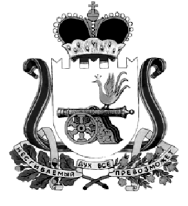 Кардымовский  районный Совет депутатовР Е Ш Е Н И Еот   25.02.2021                                      № Ре-00006Рассмотрев представленный В соответствии с решением Кардымовского районного Совета депутатов от 26.08.2011 г. № 111 «Об утверждении Положения о порядке владения, пользования и распоряжения имуществом, находящимся в муниципальной собственностью муниципального образования  «Кардымовский район» Смоленской области», руководствуясь решением Кардымовского районного Совета депутатов от 28.04.2015 № 32 «Об утверждении Положения о порядке передачи имущества в собственность муниципального образования «Кардымовский район» Смоленской области из других форм собственности, а также о передаче имущества из муниципальной собственности муниципального образования «Кардымовский район» Смоленской области в федеральную и государственную собственность, собственность других муниципальных образований», Кардымовский районный Совет депутатовР Е Ш И Л :Утвердить прилагаемый перечень объектов муниципальной собственности муниципального образования «Кардымовский район» Смоленской области, передаваемых в муниципальную собственность муниципального образования Тюшинского сельского поселения Кардымовского района Смоленской области (приложение).Приложение                                                                                                                                                                                к решению Кардымовского                                                                              районного Совета депутатов                                                                                           от  25.02.2021   №  Ре-00006                                                              Переченьобъектов муниципальной собственности муниципального образования «Кардымовский район» Смоленской области, передаваемых в муниципальную собственность муниципального образования Тюшинского сельского поселения Кардымовского района Смоленской областиПредседатель Кардымовского районного Совета депутатов__________________И.В. ГорбачевИсполняющий полномочия Главы муниципального образования «Кардымовский район» Смоленской области___________________ Д.В. Тарасов№ п/п№ п/пНаименованиеобъектаНаименованиеобъектаАдрес (местонахождения) объектаГод вводаБалансовая стоимость, руб.Балансовая стоимость, руб.Балансовая стоимость, руб.Амортизацияруб.1.1.Очистные сооружения ж/б с песчаными фильтрамиОчистные сооружения ж/б с песчаными фильтрамиСмоленская область, Кардымовский район, д. Тюшино2002420598,00420598,00420598,00420598,002.2.Наружные сети канализации п/э 154 мНаружные сети канализации п/э 154 мСмоленская область, Кардымовский район, д. Тюшино2002128801,00128801,00128801,00128801,003.3.Наружные сети канализации чугунные 15 мНаружные сети канализации чугунные 15 мСмоленская область, Кардымовский район, д. Тюшино200215006,0015006,0015006,0015006,004.4.Наружные сети канализации а/цементные 240 мНаружные сети канализации а/цементные 240 мСмоленская область, Кардымовский район, д. Тюшино2002155864,00155864,00155864,00155864,0055.Оголовок выпускаОголовок выпускаСмоленская область, Кардымовский район, д. ТюшиноСмоленская область, Кардымовский район, д. Тюшино200220028893,498893,498893,49